Филиал муниципального автономного общеобразовательного учреждения«Прииртышская средняя общеобразовательная школа» – «Верхнеаремзянская СОШ им. Д.И. Менделеева»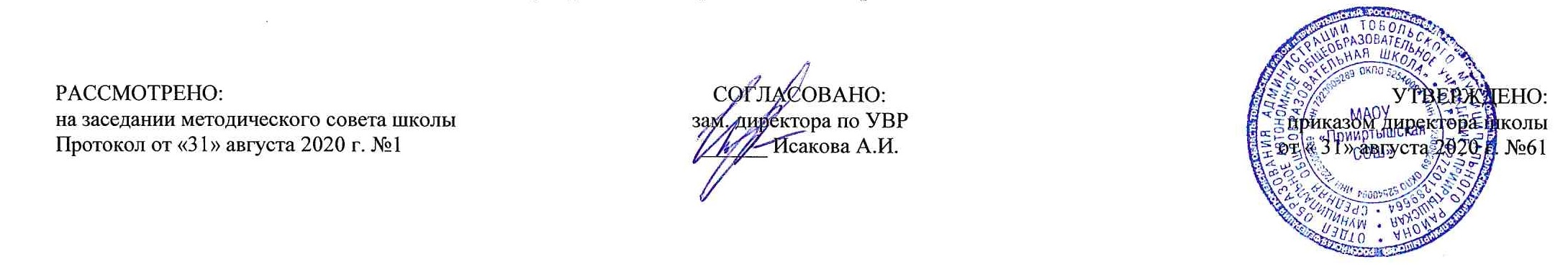 РАБОЧАЯ ПРОГРАММА по истории для 8 классана 2020-2020 учебный годПланирование составлено в соответствии 	ФГОС ООО	Составитель программы: Бухарова Ольга Васильевнаучитель истории  и обществознания высшей квалификационной категориис. Верхние Аремзяны2020 годПланируемые результаты освоения учебного предмета «Истории России. Всеобщая история» Предметные результаты освоения курса истории на уровне основного общего образования предполагают:1) формирование основ гражданской, этнонациональной, социальной, культурной самоидентификации личности обучающегося, осмысление им опыта российской истории как части мировой истории, усвоение базовых национальных ценностей современного российского общества: гуманистических и демократических ценностей, идей мира и взаимопонимания между народами, людьми разных культур;2) овладение базовыми историческими знаниями, а также представлениями о закономерностях развития человеческого общества в социальной, экономической, политической, научной и культурной сферах; приобретение опыта историко-культурного, цивилизационного подхода к оценке социальных явлений, современных глобальных процессов;3) формирование умений применения исторических знаний для осмысления сущности современных общественных явлений, жизни в современном поликультурном, полиэтничном и многоконфессиональном мире;4) формирование важнейших культурно-исторических ориентиров для гражданской, этнонациональной, социальной, культурной самоидентификации личности, миропонимания и познания современного общества на основе изучения исторического опыта России и человечества;5) развитие умений искать, анализировать, сопоставлять и оценивать содержащуюся в различных источниках информацию о событиях и явлениях прошлого и настоящего, способностей определять и аргументировать свое отношение к ней;6) воспитание уважения к историческому наследию народов России; восприятие традиций исторического диалога, сложившихся в  поликультурном, полиэтничном и многоконфессиональном Российском государствеВ результате изучения истории                                                                                                                                                                                                                                         ученик научится:                                                                                                                                                                                                                                                      • локализовать во времени хронологические рамки и рубежные события Нового времени как исторической эпохи, основные этапы отечественной и всеобщей истории Нового времени; соотносить хронологию истории России и всеобщей истории в Новое время;                                                                                                             • использовать историческую карту как источник информации о границах России и других государств в Новое время, об основных процессах социально-экономического развития, о местах важнейших событий, направлениях значительных передвижений – походов, завоеваний, колонизации и др.;                         • анализировать информацию различных источников по отечественной и всеобщей истории Нового времени;                                                                                                             • составлять описание положения и образа жизни основных социальных групп в России и других странах в Новое время, памятников материальной и художественной культуры; рассказывать о значительных событиях и личностях отечественной и всеобщей истории Нового времени;                                          • систематизировать исторический материал, содержащийся в учебной и дополнительной литературе по отечественной и всеобщей истории Нового времени;    • раскрывать характерные, существенные черты: а) экономического и социального развития России и других стран в Новое время; б) эволюции политического строя (включая понятия «монархия», «самодержавие», «абсолютизм» и др.); в) развития общественного движения («консерватизм», «либерализм», «социализм»); г) представлений о мире и общественных ценностях; д) художественной культуры Нового времени;                                                                                                             • объяснять причины и следствия ключевых событий и процессов отечественной и всеобщей истории Нового времени (социальных движений, реформ и революций, взаимодействий между народами и др.);                                                                                                                                                                                          • сопоставлять развитие России и других стран в Новое время, сравнивать исторические ситуации и события;                                                                                                              • давать оценку событиям и личностям отечественной и всеобщей истории Нового времени.Ученик получит возможность научиться:       • используя историческую карту, характеризовать социально-экономическое и политическое развитие России, других государств в Новое время;        • использовать элементы источниковедческого анализа при работе с историческими материалами (определение принадлежности и достоверности            источника, позиций автора и др.);       • сравнивать развитие России и других стран в Новое время, объяснять, в чем заключались общие черты и особенности;        • применять знания по истории России и своего края в Новое время при составлении описаний исторических и культурных памятников своего города, края.  Содержание учебного предмета  «Истории России. Всеобщая история»История нового времени.  XVIII век.Введение. Особенности и содержание курса (1 час)Тема 1. Эпоха Просвещения. Время преобразований. (18 часов) Великие просветители Европы. Мир художественной культуры Просвещения. На пути к индустриальной эре. Англии. Английские колонии в Северной Америке. Война за независимость. Создание Соединённых Штатов Америки. Франция в XVIII в. Причины и начало Великой французской революции. Великая французская революция. От монархии к республике. Великая французская революция. От якобинской диктатуры к 18 брюмера Наполеона Бонапарта.Тема 2. Традиционные общества Востока. Начало европейской колонизации. (2 часа) Государства Востока: традиционное общество в эпоху раннего Нового времени. Государства Востока. Начало европейской колонизации.Итоговые занятия (3 часа). Значение раннего Нового времени. История России в конце XVII – XVIII вв Введение. У истоков российской модернизации. (1час)Тема 1. Россия в эпоху преобразований Петра I (14 часов) Россия и Европа в конце XVII в. Предпосылки петровских реформ. Начало правления Петра I.Великая Северная война 1700-1721 гг. Реформы управления. Экономическая политика. Российское общество в петровскую эпоху. Церковная реформа.  Положение традиционных конфессий. Социальные и национальные движения. Оппозиция реформам. Перемены в культуре России в годы петровских реформ. Повседневная жизнь и быт при Петре I. Значение петровских преобразований в истории страны.Тема 2. Россия при наследниках Петра: эпоха дворцовых переворотов (8 часов) Эпоха дворцовых переворотов. Внутренняя политика и экономика в 1725-1762 гг. Внешняя политика    России в 1725-1762 гг. Национальная и религиозная политика.Тема 3.   Российская империя при Екатерине II (11 часов) Россия в системе международных отношений. Внутренняя политика Екатерины II. Экономическое развитие России при Екатерине II. Социальная структура российского общества второй половины XVIII в. Народные движения. Восстание Е. И.  Пугачева. Внешняя политика Екатерины II. Начало освоения Новороссии и Крыма.Тема 4. Россия при Павле I (2часа) Внутренняя политика Павла I.  Внешняя политика Павла I.Тема 5.   Культурное пространство Российской империи в XVIII веке (5часов) Общественная мысль, публицистика литература в XVIII в. Образование в XVIII в. Российская наука и техника. Искусство в XVIII веке.  Перемены в повседневной жизни российских сословий. Наш край в XVIII векеИтоговые занятия (3 часа)III. Тематическое планированиеПриложение 1№п/пРазделы, темы№п/пРазделы, темыРабочая программаРабочая программа1Особенности и содержание курса  «История».11ВСЕОБЩАЯ ИСТОРИЯ2Раздел 1. Эпоха Просвещения. Время преобразований. 18182Мир в конце XVII века.112Великие просветители Европы.222Мир художественной культуры  Просвещения.222На пути к индустриальной эре.222Английские колонии в Северной Америке.112Война за независимость. Создание Соединённых Штатов Америки.222Франция в XVIII веке. Причины и начало Французской революции.222Французская  революция. От монархии к республике.222Французская  революция. От якобинской диктатуры к 18 брюмера Наполеона Бонапарта.222Европа в период Французской революции.112Повседневная жизнь европейцев в XVIII веке.113Раздел 2. Традиционные общества Востока. Начало европейской колонизации 223Государства Востока: традиционное общество в эпоху раннего нового времени.113Государства Востока.  Начало европейской колонизации114Итоговые занятия 334Итоговое повторение.114Итоговая контрольная работа114Итоговое занятие   за курс  «История нового времени. XVIII век»112424ИСТОРИЯ РОССИИ5Введение. У истоков российской модернизации.116Тема 1. Россия в эпоху  преобразований  Петра I     Россия и Европа в конце  XVII в.11Предпосылки петровских  реформ.11Начало правления Петра  I.11Великая Северная война  1700-1721 гг.22Реформы управления.11Экономическая политика11Российское общество в петровскую эпоху.11Церковная реформа.  Положение  традиционных конфессий.11Социальные и  национальные движения. Оппозиция реформам.11Перемены в культуре  России в годы петровских реформ.11Повседневная жизнь и  быт при Петре I11Значение петровских преобразований  в истории страны.11Повторительно - обобщающий  "Россия  при Петре I"117Тема 2. Россия при наследниках Петра: эпоха дворцовых переворотов     8 8 Эпоха дворцовых переворотов.22Внутренняя политика и экономика в 1725-1762 гг.22Внешняя политика    России в 1725-1762 гг.22Национальная и  религиозная политика.11Повторительно – обобщающий  "Россия  эпохи дворцовых  переворотов"118Тема 3.   Российская империя при Екатерине II      11118Россия в системе  международных отношений118Внутренняя политика  Екатерины II228Экономическое развитие  России 118Социальная структура  российского общества второй половины XVIII  в.118Народные движения. Восстание Е. И.  Пугачева228Внешняя политика  Екатерины II228Начало  освоения  Новороссии  и Крыма118Повторительно - обобщающий  "Российская империя при Екатерине II"119Тема 4. Россия при Павле I   229Внутренняя политика  Павла I.119Внешняя  политика  Павла I.1110Тема 5.   Культурное пространство Российской империи в XVIII веке   55Общественная мысль, публицистика, литература в XVIII в.11Образование в XVIII в. Российская наука и  техника.11Искусство в XVIII веке.11Перемены в повседневной жизни  российских сословий11Наш край в XVIII  веке1111Итоговые занятия  33Итоговое повторение по теме «История России в конце XVII – XVIII вв»11Итоговая контрольная работа.11Итоговое занятие за курс  «История России в конце XVII – XVIII вв»11Итого за 1 четверть1616Итого за 2 четверть1616Итого за 3 четверть2020Итого за 4 четверть16166868  Календарно-тематическое планирование   История -8   Календарно-тематическое планирование   История -8   Календарно-тематическое планирование   История -8   Календарно-тематическое планирование   История -8   Календарно-тематическое планирование   История -8   Календарно-тематическое планирование   История -8   Календарно-тематическое планирование   История -8   Календарно-тематическое планирование   История -8   Календарно-тематическое планирование   История -8   Календарно-тематическое планирование   История -8 п\п№ в темеДатаДатаДатаДатаТемаТемаТип урока, форма проведенияПланируемые  предметные  результатыпланфактфактфактТемаТемаТип урока, форма проведенияПланируемые  предметные  результатыИСТОРИЯ НОВОГО ВРЕМЕНИ.  XVIII век   (24 часа)ИСТОРИЯ НОВОГО ВРЕМЕНИ.  XVIII век   (24 часа)ИСТОРИЯ НОВОГО ВРЕМЕНИ.  XVIII век   (24 часа)ИСТОРИЯ НОВОГО ВРЕМЕНИ.  XVIII век   (24 часа)ИСТОРИЯ НОВОГО ВРЕМЕНИ.  XVIII век   (24 часа)ИСТОРИЯ НОВОГО ВРЕМЕНИ.  XVIII век   (24 часа)ИСТОРИЯ НОВОГО ВРЕМЕНИ.  XVIII век   (24 часа)ИСТОРИЯ НОВОГО ВРЕМЕНИ.  XVIII век   (24 часа)ИСТОРИЯ НОВОГО ВРЕМЕНИ.  XVIII век   (24 часа)ИСТОРИЯ НОВОГО ВРЕМЕНИ.  XVIII век   (24 часа)11Особенности и содержание курса «История нового времени.  XVIII век» УРКВводный контрольУзнают: содержание ранее изученного материала.Научатся:: применять ранее полученные знания.Тема 1.  Эпоха Просвещения.  Время преобразований    (18 часов)Тема 1.  Эпоха Просвещения.  Время преобразований    (18 часов)Тема 1.  Эпоха Просвещения.  Время преобразований    (18 часов)Тема 1.  Эпоха Просвещения.  Время преобразований    (18 часов)Тема 1.  Эпоха Просвещения.  Время преобразований    (18 часов)Тема 1.  Эпоха Просвещения.  Время преобразований    (18 часов)Тема 1.  Эпоха Просвещения.  Время преобразований    (18 часов)Тема 1.  Эпоха Просвещения.  Время преобразований    (18 часов)Тема 1.  Эпоха Просвещения.  Время преобразований    (18 часов)Тема 1.  Эпоха Просвещения.  Время преобразований    (18 часов)21Мир в конце XVII века.УОМН практикум Узнают: определения новых понятий.Научатся: ориентироваться во временных рамках Нового времени.3-42-3Великие просветители Европы.Великие просветители Европы.УОНЗУзнают:  имена просветителей XVIIIв века.Научатся: раскрывать смысл учений просветителей Европы.5-64-5Мир художественной культуры  Просвещения.Мир художественной культуры  Просвещения.УОНЗУзнают: отличительные черты культуры  Просвещения.Научатся: доказывать динамику духовного развития человека благодаря достижениям культуры Просвещения.7-86-7На пути к индустриальной эре.На пути к индустриальной эре.УОМНУзнают: определения новых понятий.Научатся: составлять рассказ.98Английские колонии в Северной Америке.Английские колонии в Северной Америке.УОНЗ практикумУзнают: причины и результаты колонизации.Научатся: работать с картой.10-119-10Война за независимость. Создание Соединённых Штатов Америки.Война за независимость. Создание Соединённых Штатов Америки.УОНЗ Узнают: определения понятий.Научатся: работать по плану.12-1311-12Франция в XVIII веке. Причины и начало Французской революции.Франция в XVIII веке. Причины и начало Французской революции.УОНЗ Узнают: причины революции.Научатся: оценивать деятельность лидеров революции.14-1513-14Французская  революция. От монархии к республике.Французская  революция. От монархии к республике.УОНЗ Узнают: основные события революции.Научатся: давать оценку событиям.16-1715-16Французская  революция. От якобинской диктатуры к 18 брюмера Наполеона Бонапарта.Французская  революция. От якобинской диктатуры к 18 брюмера Наполеона Бонапарта.УОНЗ Узнают: причины установления консульства во Франции.Научатся: работать с источником.1817Европа в период Французской революции.Европа в период Французской революции.УОМНпроектУзнают: содержание темы.Научатся: самостоятельно находить информацию по теме.1918Повседневная жизнь европейцев в XVIII веке.Повседневная жизнь европейцев в XVIII веке.УОМНпроектУзнают: содержание темы.Научатся: самостоятельно находить информацию по теме.Тема 2. Традиционные общества Востока. Начало европейской колонизации (2 ч)Тема 2. Традиционные общества Востока. Начало европейской колонизации (2 ч)Тема 2. Традиционные общества Востока. Начало европейской колонизации (2 ч)Тема 2. Традиционные общества Востока. Начало европейской колонизации (2 ч)Тема 2. Традиционные общества Востока. Начало европейской колонизации (2 ч)Тема 2. Традиционные общества Востока. Начало европейской колонизации (2 ч)Тема 2. Традиционные общества Востока. Начало европейской колонизации (2 ч)Тема 2. Традиционные общества Востока. Начало европейской колонизации (2 ч)Тема 2. Традиционные общества Востока. Начало европейской колонизации (2 ч)Тема 2. Традиционные общества Востока. Начало европейской колонизации (2 ч)201Государства Востока: традиционное общество в эпоху раннего нового времени.Государства Востока: традиционное общество в эпоху раннего нового времени.УОНЗ Узнают: определения понятий.Научатся: приводить примеры.212Государства Востока.  Начало европейской колонизацииГосударства Востока.  Начало европейской колонизацииУОНЗ Узнают: причины колонизации Востока.Научатся: сравнивать развитие стран Востока в Новое время.Итоговые занятия (3 часа)Итоговые занятия (3 часа)Итоговые занятия (3 часа)Итоговые занятия (3 часа)Итоговые занятия (3 часа)Итоговые занятия (3 часа)Итоговые занятия (3 часа)Итоговые занятия (3 часа)Итоговые занятия (3 часа)Итоговые занятия (3 часа)221Итоговое повторение.Итоговое повторение.УРпознавательная играУзнают:   особенности развития России в 16-17 в.в.Научатся: систематизировать полученные знания.232Итоговая контрольная работаИтоговая контрольная работаУРКконтр. работаУзнают:   способы решения поставленных задач.Научатся: применять ранее полученные знания.243Итоговое занятие   за курс «История нового времени. XVIII век»Итоговое занятие   за курс «История нового времени. XVIII век»УРУметь определять причины успешности, или не успешности.«ИСТОРИЯ РОССИИ В КОНЦЕ  XVII – XVIII вв»     (44 часа)«ИСТОРИЯ РОССИИ В КОНЦЕ  XVII – XVIII вв»     (44 часа)«ИСТОРИЯ РОССИИ В КОНЦЕ  XVII – XVIII вв»     (44 часа)«ИСТОРИЯ РОССИИ В КОНЦЕ  XVII – XVIII вв»     (44 часа)«ИСТОРИЯ РОССИИ В КОНЦЕ  XVII – XVIII вв»     (44 часа)«ИСТОРИЯ РОССИИ В КОНЦЕ  XVII – XVIII вв»     (44 часа)«ИСТОРИЯ РОССИИ В КОНЦЕ  XVII – XVIII вв»     (44 часа)«ИСТОРИЯ РОССИИ В КОНЦЕ  XVII – XVIII вв»     (44 часа)«ИСТОРИЯ РОССИИ В КОНЦЕ  XVII – XVIII вв»     (44 часа)«ИСТОРИЯ РОССИИ В КОНЦЕ  XVII – XVIII вв»     (44 часа)251Введение. У истоков российской модернизации.Введение. У истоков российской модернизации.УОНЗ Узнают: содержание ранее изученного материала.Научатся: применять ранее полученные знания.Тема 1. Россия в эпоху  преобразований  Петра I     (14  часов)Тема 1. Россия в эпоху  преобразований  Петра I     (14  часов)Тема 1. Россия в эпоху  преобразований  Петра I     (14  часов)Тема 1. Россия в эпоху  преобразований  Петра I     (14  часов)Тема 1. Россия в эпоху  преобразований  Петра I     (14  часов)Тема 1. Россия в эпоху  преобразований  Петра I     (14  часов)Тема 1. Россия в эпоху  преобразований  Петра I     (14  часов)Тема 1. Россия в эпоху  преобразований  Петра I     (14  часов)Тема 1. Россия в эпоху  преобразований  Петра I     (14  часов)Тема 1. Россия в эпоху  преобразований  Петра I     (14  часов)261Россия и Европа в конце  XVII в.Россия и Европа в конце  XVII в.УОНЗ Узнают:   значение исторических событий.Научатся:   использовать сведения из исторической карты.272Предпосылки петровских  реформ.Предпосылки петровских  реформ.УОНЗ Узнают: в чем заключались предпосылки петровских преобразований.Научатся: привлекать предметные знания.283Начало правления Петра  I.Начало правления Петра  I.УОМНУзнают: причинно-следственные связи событий и процессов.Научатся:   находить исторические объекты на карте.29-304-5Великая Северная война  1700-1721 гг.Великая Северная война  1700-1721 гг.УОНЗ Узнают: основные  события и итоги Северной войныНаучатся: находить на карте изучаемые объекты.316Реформы управления.Реформы управления.УОНЗ Узнают:   важнейшие преобразования ПетраI.Научатся:   систематизировать материал.327Экономическая политикаЭкономическая политикаУОМНУзнают:   причинно-следственные связи исторических процессов, их последствия.Научатся:   значение понятий.338Российское общество в петровскую эпоху.Российское общество в петровскую эпоху.УОНЗ Узнают: как изменилось положение социальных слоёв за годы правления Петра I.Научатся: работать в группах.349Церковная реформа.  Положение  традиционныхконфессий.Церковная реформа.  Положение  традиционныхконфессий.УОНЗ Узнают: определения новых понятий.Научатся:   систематизировать информацию в виде схемы3510Социальные и  национальные движения.Оппозиция реформам.Социальные и  национальные движения.Оппозиция реформам.УОМНУзнают: причины народных движений в России XVIII в.Научатся: работать с текстом.3611Перемены в культуре  России в годыпетровских реформ.Перемены в культуре  России в годыпетровских реформ.УОНЗ Узнают: памятники культуры XVIII в.Научатся: объяснять, в чем заключались новые веяния в отечественной культуре XVIII в.3712Повседневная жизнь и  быт при Петре IПовседневная жизнь и  быт при Петре IУОНЗ Узнают: причинно-следственные связи исторических процессов, их последствия.Уметь анализировать и сопоставлять жизнь российского общества и зарубежного общества данного периода времени.3813Значение петровских преобразований  в истории страны.Значение петровских преобразований  в истории страны.УОМНпрактикумУзнают:   сущность и последствия исторического события, явления.Научатся: объяснять успехи и неудачи преобразовательной деятельности Петра.3914Повторительно - обобщающий "Россия  при Петре I"Повторительно - обобщающий "Россия  при Петре I"УРКУзнают: содержание темы.Научатся: применять ранее полученные знания.Тема 2. Россия при наследниках Петра: эпоха дворцовых переворотов     (8 часов)Тема 2. Россия при наследниках Петра: эпоха дворцовых переворотов     (8 часов)Тема 2. Россия при наследниках Петра: эпоха дворцовых переворотов     (8 часов)Тема 2. Россия при наследниках Петра: эпоха дворцовых переворотов     (8 часов)Тема 2. Россия при наследниках Петра: эпоха дворцовых переворотов     (8 часов)Тема 2. Россия при наследниках Петра: эпоха дворцовых переворотов     (8 часов)Тема 2. Россия при наследниках Петра: эпоха дворцовых переворотов     (8 часов)Тема 2. Россия при наследниках Петра: эпоха дворцовых переворотов     (8 часов)Тема 2. Россия при наследниках Петра: эпоха дворцовых переворотов     (8 часов)Тема 2. Россия при наследниках Петра: эпоха дворцовых переворотов     (8 часов)40-411-2Эпоха дворцовых переворотов.Эпоха дворцовых переворотов.УОНЗ Узнают: события, определяемые историками как дворцовые перевороты, их даты и участников.Научатся: систематизировать материал о дворцовых переворотах в форме таблицы.42-433-4Внутренняя политика и экономика в 1725-1762 гг.Внутренняя политика и экономика в 1725-1762 гг.УОНЗ Узнают: содержание  экономической и социальной политики  при Петре I и его наследниках.Научатся: использовать исторические карты как источник информации.44-455-6Внешняя политика    России в 1725-1762 гг.Внешняя политика    России в 1725-1762 гг.УОМНУзнают: основные направления внешней политики России в 1725-1762 гг.Научатся: работать с картой.467Национальная и  религиозная политика.Национальная и  религиозная политика.УОНЗ Узнают: определения новых понятий.Научатся: показывать на карте территории, вошедшие в состав Российской империи в последней трети XVIII в.478Повторительно - обобщающий. "Россия  эпохи дворцовых  переворотов"Повторительно - обобщающий. "Россия  эпохи дворцовых  переворотов"УРКУзнают: содержание темы.Научатся: применять ранее полученные знания.Тема 3.   Российская империя при Екатерине II      (11 часов)Тема 3.   Российская империя при Екатерине II      (11 часов)Тема 3.   Российская империя при Екатерине II      (11 часов)Тема 3.   Российская империя при Екатерине II      (11 часов)Тема 3.   Российская империя при Екатерине II      (11 часов)Тема 3.   Российская империя при Екатерине II      (11 часов)Тема 3.   Российская империя при Екатерине II      (11 часов)Тема 3.   Российская империя при Екатерине II      (11 часов)Тема 3.   Российская империя при Екатерине II      (11 часов)Тема 3.   Российская империя при Екатерине II      (11 часов)481Россия в системе  международных отношенийРоссия в системе  международных отношенийУОНЗ Узнают: какие произошли  изменения в  международных взаимоотношениях России в середине XVIII века.Научатся: работать с текстом.49-502-3Внутренняя политика  Екатерины IIВнутренняя политика  Екатерины IIУОМНУзнают: содержание «политики просвещённого абсолютизма», мероприятия, проводимые в духе данной политики.Научатся: анализировать реформы Екатерины II.514Экономическое развитие  России Экономическое развитие  России УОНЗ Узнают: содержание экономических преобразований при Екатерине II. Научатся:  сопоставлять экономическое развитие страны, социальную политику при Петре I и Екатерине II.525Социальная структура  российского обществавторой половины XVIII  в.Социальная структура  российского обществавторой половины XVIII  в.УОМНУзнают:   сущность и последствия исторических события, явлений в  российском обществе второй половины XVIII  в.Научатся: работать с текстом.53-546-7Народные движения. Восстание Е. И.  ПугачеваНародные движения. Восстание Е. И.  ПугачеваУОНЗ Узнают:   причины, ход восстания и его значение.Научатся: работать с картой.55-568-9Внешняя политика  Екатерины IIВнешняя политика  Екатерины IIУОНЗ Узнают: цели, задачи и итоги внешней политики Россиив последней трети XVIII в.Научатся: работать с картой.5710Начало  освоения  Новороссии  и КрымаНачало  освоения  Новороссии  и КрымаУОМНУзнают: фактическим материал темы.Научатся: выявлять сущность и последствия исторического события, явления.5811Повторительно - обобщающий.                               "Российская империя при Екатерине II"Повторительно - обобщающий.                               "Российская империя при Екатерине II"УРКУзнают:   исторический материал по изученному периоду.Научатся:   выполнять контрольные тестовые заданияТема 4. Россия при Павле I   (2часа)Тема 4. Россия при Павле I   (2часа)Тема 4. Россия при Павле I   (2часа)Тема 4. Россия при Павле I   (2часа)Тема 4. Россия при Павле I   (2часа)Тема 4. Россия при Павле I   (2часа)Тема 4. Россия при Павле I   (2часа)Тема 4. Россия при Павле I   (2часа)Тема 4. Россия при Павле I   (2часа)Тема 4. Россия при Павле I   (2часа)591Внутренняя политика  Павла I.Внутренняя политика  Павла I.УОНЗ Узнают:   основные мероприятия внутренней политики Павла I.Научатся: устанавливать причинно-следственные связи исторических процессов, прогнозировать их последствия.602Внешняя  политика  Павла I.Внешняя  политика  Павла I.УОНЗ Узнают:   основные мероприятия внешней политики Павла I.Научатся: устанавливать причинно-следственные связи исторических процессов, прогнозировать их последствия.Тема 5.   Культурное пространство Российской империи в XVIII веке   (5 часов)Тема 5.   Культурное пространство Российской империи в XVIII веке   (5 часов)Тема 5.   Культурное пространство Российской империи в XVIII веке   (5 часов)Тема 5.   Культурное пространство Российской империи в XVIII веке   (5 часов)Тема 5.   Культурное пространство Российской империи в XVIII веке   (5 часов)Тема 5.   Культурное пространство Российской империи в XVIII веке   (5 часов)Тема 5.   Культурное пространство Российской империи в XVIII веке   (5 часов)Тема 5.   Культурное пространство Российской империи в XVIII веке   (5 часов)Тема 5.   Культурное пространство Российской империи в XVIII веке   (5 часов)Тема 5.   Культурное пространство Российской империи в XVIII веке   (5 часов)611Общественная мысль, публицистика,литература в XVIII в.Общественная мысль, публицистика,литература в XVIII в.УОМНУзнают:   памятники культуры XVIII в.Научатся:   проводить поиск информации для сообщений.622Образование в XVIII в. Российская наука и  техника.Образование в XVIII в. Российская наука и  техника.УОМНУзнают:   направления государственных правителей в XVIII веке в отношении образованияУметь проводить поиск информации для сообщений о деятелях науки и культуры XVIII в.633Искусство в XVIII веке.Искусство в XVIII веке.УОНЗУзнают: содержание темы.Научатся: приводить примеры произведений искусства  XVIII в.644Перемены в повседневной жизнироссийских сословийПеремены в повседневной жизнироссийских сословийУОНЗ Узнают: причинно-следственные связи исторических процессов, их последствия.Научатся: работать с текстом.655Наш край в XVIII  векеНаш край в XVIII  векеУОМНУзнают:   сущность и последствия исторических событий, явлений  XVIII в. в нашем крае.Научатся: составлять рассказ по теме «Наш край в XVIII  веке»Итоговые занятия  (3 часа)Итоговые занятия  (3 часа)Итоговые занятия  (3 часа)Итоговые занятия  (3 часа)Итоговые занятия  (3 часа)Итоговые занятия  (3 часа)Итоговые занятия  (3 часа)Итоговые занятия  (3 часа)Итоговые занятия  (3 часа)Итоговые занятия  (3 часа)661Итоговое повторение по теме «История России в конце XVII – XVIII вв»Итоговое повторение по теме «История России в конце XVII – XVIII вв»УРпрактикумУзнают: особенности развития России в XVIII в.Научатся:   систематизировать полученные знания.672Итоговая контрольная работа.Итоговая контрольная работа.УРККонтр. работаУзнают: способы решения поставленных задач.Научатся: применять ранее полученные знания.683Итоговое занятие за курс  «История России в конце XVII – XVIII вв»Итоговое занятие за курс  «История России в конце XVII – XVIII вв»УРНаучатся: определять причины успешности, или не успешности.